バレンタインデー　油彩　筆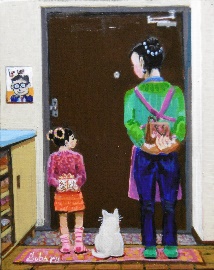 　F3（27.3.0×22.0）　2018年（70歳）　2月の暦2月14日母と娘はマンションのセキュリティチャイムで玄関へ急いだ。手作りチョコを持って「パパに渡すんだ！」の気持ちで・・・娘「パパは私が好きだもん！」母「パパは私のものよ！！」・・・・火花の一瞬。右手と、左手で、同時に受け取ったパパの勝ち！！！